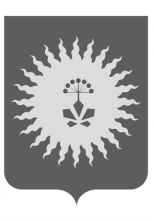 АДМИНИСТРАЦИЯАНУЧИНСКОГО МУНИЦИПАЛЬНОГО РАЙОНАРАСПОРЯЖЕНИЕОб утверждении сводного плана вывода в ремонтисточниковтепловой энергии и тепловых сетей на 2020 годВ соответствии с Федеральным законом от 06.10.2003 № 131-ФЗ "Об общих принципах организации местного самоуправления в Российской Федерации", статьей 21 Федерального Закона № 190-ФЗ «О теплоснабжении», раздела 2 «Правил вывода в ремонт и из эксплуатации источников тепловой энергии и тепловых сетей» утвержденных Постановлением Правительства Российской Федерации от 06.09.2012 № 889, на основании Устава администрации Анучинского муниципального районаУтвердить сводный план вывода в ремонт источников тепловой энергии и тепловых сетей на 2020 год, согласно приложению.2. Общему отделу администрации (Бурдейная) разместитьна официальном сайте администрации  Анучинского муниципального района в информационно-телекоммуникационной сети Интернет администрации Анучинского муниципального района.3.Контроль за исполнением настоящего постановления возложить на первого заместителя главы администрации Анучинского муниципального района Каменева А.П.Глава Анучинскогомуниципального района                                                         С.А. Понуровский29.10.2019с. Анучино№351-р